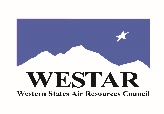 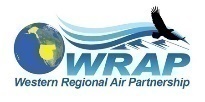 Agenda for WESTAR-WRAP FSWG call on Tuesday, January 11, 20221 pm – 2:30 pm Pacific, 2 -3:30 pm MountainMicrosoft Teams meetingJoin on your computer or mobile appClick here to join the meetingOr call in (audio only)+1 323-676-6261, 235591777# Phone Conference ID: 235 591 777#Roll call (5-10 min) – All Presentation – Briefing on report ‘California’s Historical Fire Activity Before Modern Fire Suppression’ (25-30 min) – Anny Huang, CARB Review plans for a WFEDW emission inventory methods workshop (5-10 min) – Tom & Matt Review progress on the assessment of wildfire impacts on PM and Ozone NAAQS monitoring data values from Summer/Fall 2021 (5-10 min) – Tom Informational items (5-10 min) – Co-chairs Presentations from the wildland fire sessions during the WESTAR/WRAP Fall MeetingWildfire smoke and health impactsORD wildfire smoke and health impacts research update (Bryan Hubbell, EPA ORD) Improving wildfire smoke forecasts (Dr. Matt Pace, AZ DEQ) Quantifying Pollution from Small and Prescribed Fires (Dr. Amber Soja, NASA) Bringing High-Frequency Satellite Data into AirNow: Improvements for tracking wildfire smoke (Phil Dickerson and Barron Henderson, EPA)Conceptual Model for Long-Term Fire Data Support project (Matt Mavko, Air Sciences Inc.)Communication of air quality impact risk and strategies for mitigating public exposure and impacts (Jack Broadbent, BAAQMD)CARB programs to address air quality impacts of a changing climate (Michael Benjamin, CA) Due date(s) and process:  2020 NEI Fire EI review Interesting Journal article: ‘Trends in Fire Danger and Population Exposure along the Wildland−Urban Interface’ (Geoffrey et al., 2021).  Link: https://doi.org/10.1021/acs.est.1c03835   Update on the workgroup’s new teams (10-15 mins.) – Co-Chairs Efforts moving forward with forming the 4 new teams Refining the Smoke Management Plan (SMP) mapping tool and SMP clearinghouse, more SMP presentations – Rhonda & Paul Exceptional Events Support Team – Bob Nov. 17th 2021 meeting (agenda) (attendance) (2021 wildfire impact assessment presentation) (2021 wildfire assessment data request memo) (recording)Next meeting Wednesday Jan. 19, 2022, 9-10 am Pacific.    Prescribed Fire and Wildfire Nexus – Paul & Bob See informational item.  Hoping to have speaker for FSWG meeting on this in the near future. Education, Outreach and Training – Rhonda Letting this one simmer until after Regional Haze SIPs are turned in. Schedule next FSWG call – propose Monday February 28th: 1 – 2:30 pm Pacific, 2 - 3:30 pm Mountain [does this work for folks?] 